РОССИЙСКАЯ ФЕДЕРАЦИЯ АДМИНИСТРАЦИЯ МУНИЦИПАЛЬНОГО ОБРАЗОВАНИЯБУДОГОЩСКОЕ ГОРОДСКОЕ  ПОСЕЛЕНИЕКИРИШСКОГО МУНИЦИПАЛЬНОГО РАЙОНАЛЕНИНГРАДСКОЙ ОБЛАСТИРАСПОРЯЖЕНИЕОт   20 марта 2017 года № 72-рВнести изменения в распоряжение от 09 ноября 2016 года № 450-р «Об утверждении детального плана реализации муниципальной программы «Благоустройство и санитарное содержание территории Будогощского городского поселения»:1. Изложить  детальный план реализации муниципальной программы «Благоустройство и санитарное содержание территории Будогощского городского поселения» на 2017 год в новой редакции согласно приложению к настоящему распоряжению.2. Опубликовать настоящее распоряжение в газете «Будогощский вестник» и разместить на официальном сайте поселения.Глава администрации							И.Е. РезинкинРазослано: в дело-2, бухгалтерия, Комитет финансов, КСП, Будогощский вестник, официальный сайтПриложение Детальный план реализации муниципальной программы «Благоустройство и санитарное содержание территории Будогощского городского поселения»О внесении изменений в распоряжение от 09.11.2016 года № 450-р «Об утверждении детального плана реализации муниципальной программы «Благоустройство и санитарное содержание территории Будогощского городского поселения» № п/п№ п/пНаименование мероприятийОтветственный исполнительОжидаемый результат  реализации мероприятияГод начала реализацииГод окончания реализацииОбъем ресурсного обеспечения, тыс. руб.Объем ресурсного обеспечения, тыс. руб.№ п/п№ п/пНаименование мероприятийОтветственный исполнительОжидаемый результат  реализации мероприятияГод начала реализацииГод окончания реализацииОбъем ресурсного обеспечения, тыс. руб.Объем ресурсного обеспечения, тыс. руб.№ п/п№ п/пНаименование мероприятийОтветственный исполнительОжидаемый результат  реализации мероприятияГод начала реализацииГод окончания реализацииВсегоВ т.ч. на очередной финансовый год11234567811Благоустройство и содержание гражданских захороненийАдминистрация Будогощского городского поселенияСодержание гражданских захоронений в соответствии с требованием законодательства.20152015     200,00-22Благоустройство и содержание воинских захороненийАдминистрация Будогощского городского поселенияСодержание воинских и братских захоронений в соответствии с требованием законодательства.20152015 173,22-3Благоустройство территорий поселения Благоустройство территорий поселения Администрация Будогощского городского поселенияСодержание поселения в соответствии с Правилами благоустройства населенных пунктов.2015 2015 2285,00-4. Содержание и благоустройство мест захоронений4. Содержание и благоустройство мест захоронений4. Содержание и благоустройство мест захоронений4. Содержание и благоустройство мест захоронений4. Содержание и благоустройство мест захоронений4. Содержание и благоустройство мест захоронений4. Содержание и благоустройство мест захоронений4. Содержание и благоустройство мест захоронений4. Содержание и благоустройство мест захоронений4.1.4.1.Содержание и благоустройство гражданских захороненийАдминистрация Будогощского городского поселенияСодержание гражданских захоронений в соответствии с требованием законодательства20162016171,51-4.2.4.2.Содержание и благоустройство воинских захороненийАдминистрация Будогощского городского поселенияСодержание воинских и братских захоронений в соответствии с требованием законодательства20162016165,00-4.3.4.3.Содержание и благоустройство мест захороненийАдминистрация Будогощского городского поселенияСодержание гражданских, воинских и братских захоронений в соответствии с требованием законодательства20172018543,02271,514.4Проведение непредвиденных аварийно-восстановительных работ и других неотложных мероприятий по благоустройству территорииПроведение непредвиденных аварийно-восстановительных работ и других неотложных мероприятий по благоустройству территорииАдминистрация Будогощского городского поселенияСодержание гражданских захоронений в соответствии с требованием законодательства20172017320,00320,005. Организация сбора и вывоза бытовых отходов (несанкционированных свалок, крупногабаритных отходов)5. Организация сбора и вывоза бытовых отходов (несанкционированных свалок, крупногабаритных отходов)5. Организация сбора и вывоза бытовых отходов (несанкционированных свалок, крупногабаритных отходов)5. Организация сбора и вывоза бытовых отходов (несанкционированных свалок, крупногабаритных отходов)5. Организация сбора и вывоза бытовых отходов (несанкционированных свалок, крупногабаритных отходов)5. Организация сбора и вывоза бытовых отходов (несанкционированных свалок, крупногабаритных отходов)5. Организация сбора и вывоза бытовых отходов (несанкционированных свалок, крупногабаритных отходов)5. Организация сбора и вывоза бытовых отходов (несанкционированных свалок, крупногабаритных отходов)5. Организация сбора и вывоза бытовых отходов (несанкционированных свалок, крупногабаритных отходов)5.1Организация сбора и вывоза бытовых отходов (несанкционированных свалок, крупногабаритных отходов)Организация сбора и вывоза бытовых отходов (несанкционированных свалок, крупногабаритных отходов)Администрация Будогощского городского поселенияОтсутствие несанкционированных свалок, КГО201520155647,61-5.2Организация сбора и вывоза твердых бытовых отходов, мусора, в том числе крупногабаритногоОрганизация сбора и вывоза твердых бытовых отходов, мусора, в том числе крупногабаритногоАдминистрация Будогощского городского поселенияОтсутствие КГО2016 2016 1103,69-5.3Ликвидация несанкционированных свалокЛиквидация несанкционированных свалокАдминистрация Будогощского городского поселенияОтсутствие несанкционированных свалок201620161588,56-6. Участие в организации деятельности по сбору (в том числе раздельному сбору) и транспортированию твердых коммунальных отходов6. Участие в организации деятельности по сбору (в том числе раздельному сбору) и транспортированию твердых коммунальных отходов6. Участие в организации деятельности по сбору (в том числе раздельному сбору) и транспортированию твердых коммунальных отходов6. Участие в организации деятельности по сбору (в том числе раздельному сбору) и транспортированию твердых коммунальных отходов6. Участие в организации деятельности по сбору (в том числе раздельному сбору) и транспортированию твердых коммунальных отходов6. Участие в организации деятельности по сбору (в том числе раздельному сбору) и транспортированию твердых коммунальных отходов6. Участие в организации деятельности по сбору (в том числе раздельному сбору) и транспортированию твердых коммунальных отходов6. Участие в организации деятельности по сбору (в том числе раздельному сбору) и транспортированию твердых коммунальных отходов6. Участие в организации деятельности по сбору (в том числе раздельному сбору) и транспортированию твердых коммунальных отходов6.1Участие в организации деятельности по сбору (в том числе раздельному сбору) и транспортированию твердых коммунальных отходовУчастие в организации деятельности по сбору (в том числе раздельному сбору) и транспортированию твердых коммунальных отходовАдминистрация Будогощского городского поселенияОтсутствие КГО201720183507,721753,866.2Ликвидация несанкционированных свалокЛиквидация несанкционированных свалокАдминистрация Будогощского городского поселенияОтсутствие несанкционированных свалок201720183158,141579,077. Организация благоустройства территории поселка7. Организация благоустройства территории поселка7. Организация благоустройства территории поселка7. Организация благоустройства территории поселка7. Организация благоустройства территории поселка7. Организация благоустройства территории поселка7. Организация благоустройства территории поселка7. Организация благоустройства территории поселка7. Организация благоустройства территории поселка7.1Мероприятия по организации благоустройства территории поселкаМероприятия по организации благоустройства территории поселкаАдминистрация Будогощского городского поселенияСодержание поселения в соответствии с Правилами благоустройства населенных пунктов201620181489,12300,007.2Проведение непредвиденных аварийно-восстановительных работ и других неотложных мероприятий по благоустройству территорииПроведение непредвиденных аварийно-восстановительных работ и других неотложных мероприятий по благоустройству территорииАдминистрация Будогощского городского поселенияСодержание поселения в соответствии с Правилами благоустройства населенных пунктов201620174823,86348,868.  Борьба с борщевиком Сосновского на территории Будогощского городского поселения, исключение случаев травматизма среди населения8.  Борьба с борщевиком Сосновского на территории Будогощского городского поселения, исключение случаев травматизма среди населения8.  Борьба с борщевиком Сосновского на территории Будогощского городского поселения, исключение случаев травматизма среди населения8.  Борьба с борщевиком Сосновского на территории Будогощского городского поселения, исключение случаев травматизма среди населения8.  Борьба с борщевиком Сосновского на территории Будогощского городского поселения, исключение случаев травматизма среди населения8.  Борьба с борщевиком Сосновского на территории Будогощского городского поселения, исключение случаев травматизма среди населения8.  Борьба с борщевиком Сосновского на территории Будогощского городского поселения, исключение случаев травматизма среди населения8.  Борьба с борщевиком Сосновского на территории Будогощского городского поселения, исключение случаев травматизма среди населения8.  Борьба с борщевиком Сосновского на территории Будогощского городского поселения, исключение случаев травматизма среди населения8.1Обследование земель населенных пунктов на предмет определения площади, засоренной борщевиком СосновскогоОбследование земель населенных пунктов на предмет определения площади, засоренной борщевиком СосновскогоАдминистрация Будогощского городского поселенияОбследование 320 га земель населенных пунктов на предмет определения площади, засоренной борщевиком Сосновского.2016 2017 94,4847,288.2Проведение и оценка эффективности химических мероприятий по уничтожению растенийПроведение и оценка эффективности химических мероприятий по уничтожению растенийАдминистрация Будогощского городского поселенияПроведение химических мероприятий по уничтожению растений и оценка эффективности данных мероприятий2017 2017 288,56288,568.3Информационно-разъяснительная работа по борьбе с борщевиком СосновскогоИнформационно-разъяснительная работа по борьбе с борщевиком СосновскогоАдминистрация Будогощского городского поселенияКоличество информационных материалов по борьбе с борщевиком Сосновского, размещенных в СМИ, на официальном сайте администрации budogoschskoe.ru, на информационных стендах – 4ед. ежегодно2016 2018 0,000,00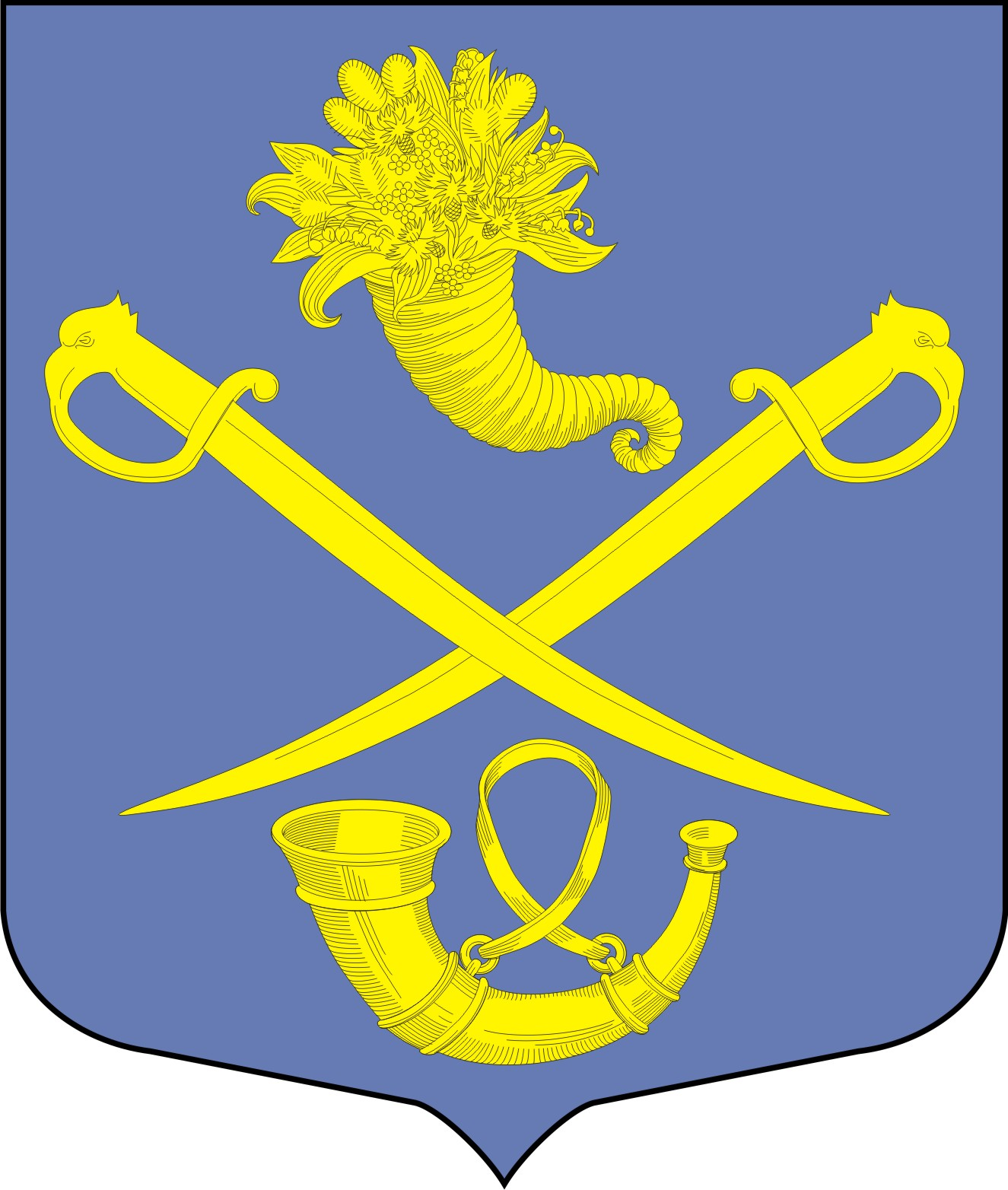 